Badger Class Maths home learningYear 4, Week 5Week 5 - Maths – Multiplication and DivisionFor our Maths home learning, we are following the White Rose Maths. This is the same resource we use in school. For each lesson there is a helpful 10 minute video to provide home learning support before the worksheets. 1 - Watch the Video Lesson for That DayClick this link https://whiterosemaths.com/homelearning/year-4/spring-week-3-number-multiplication-and-division/   to visit the White Rose Maths website and find the lesson for that day.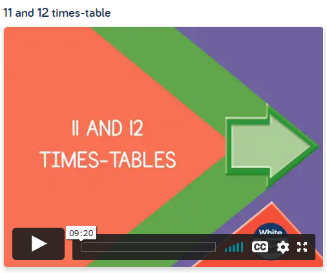 Watch the 10 minute video for each day for that lesson:- Monday 		Divide 2-digits by 1-digitTuesday 		Divide 2-digits by 1-digitWednesday		Divide 3-digits by 1-digitThursday		Divide 3-digits by 1-digitFriday			Correspondence problemsHave a go at the questions with the video on a piece of paper or in a book. Pause or rewind the video as often as you need to answer the questions as you go along. 2 - Complete the Worksheets after the Video LessonThere are two worksheets a front and a back (just like we do in class). The questions get trickier towards the end. Just do your best and have a go at the questions. Re-watch the video lesson if you need a reminder of the method. 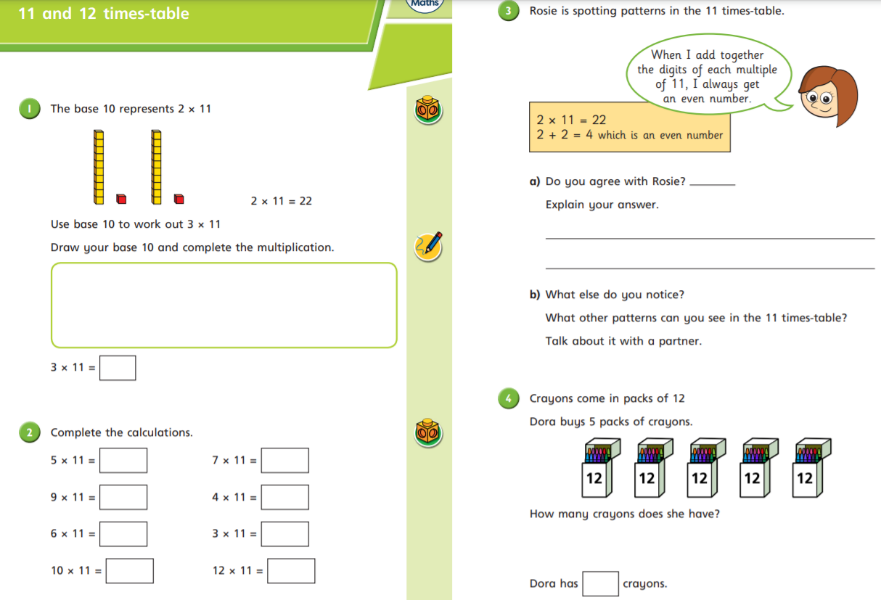 Write answers down on a piece of paper or in an exercise book (remember to number the answers). You can collect a paper printouts of this learning pack from the school office if that’s better for you to write your answers on.3 - Send Me Your Work So I Can Mark ItOnce you have finished send your work to me so I can have a look, mark it and get it back to you with feedback. How can you get your work to me?Take a photo of your work and email it to badgerclass@parkside.kent.sch.uk  Drop it off at the office  when you collect your next home learning packTimes Tables Remember to practise your times tables for 10 minutes every day. This website is good to practise at home by yourself https://www.timestables.co.uk/ Mr King  Monday - (sheet 1)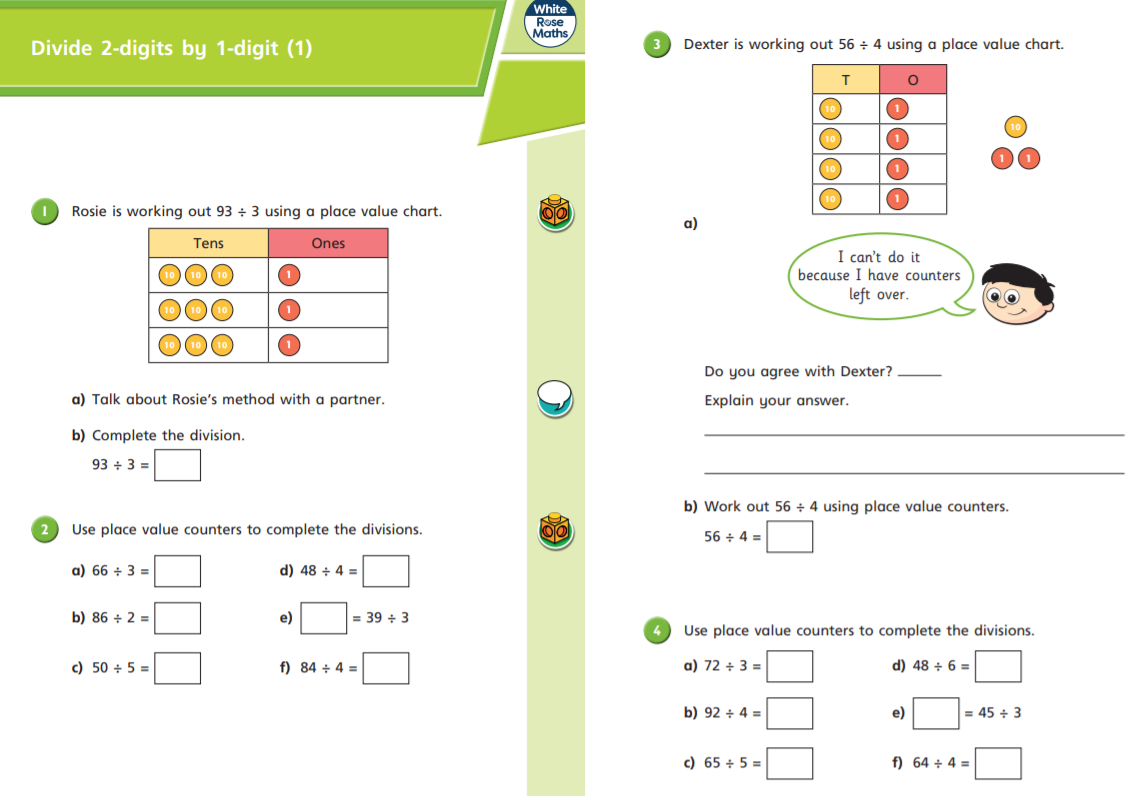 Monday - (sheet 2)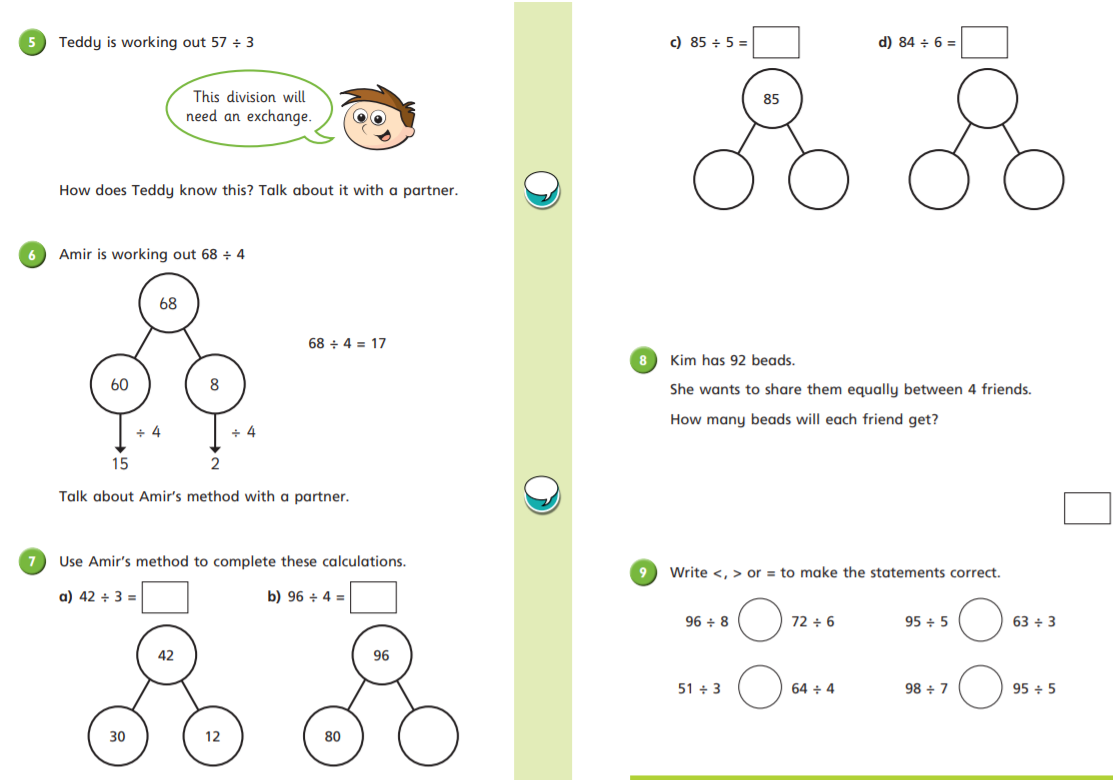 Tuesday - (sheet 1)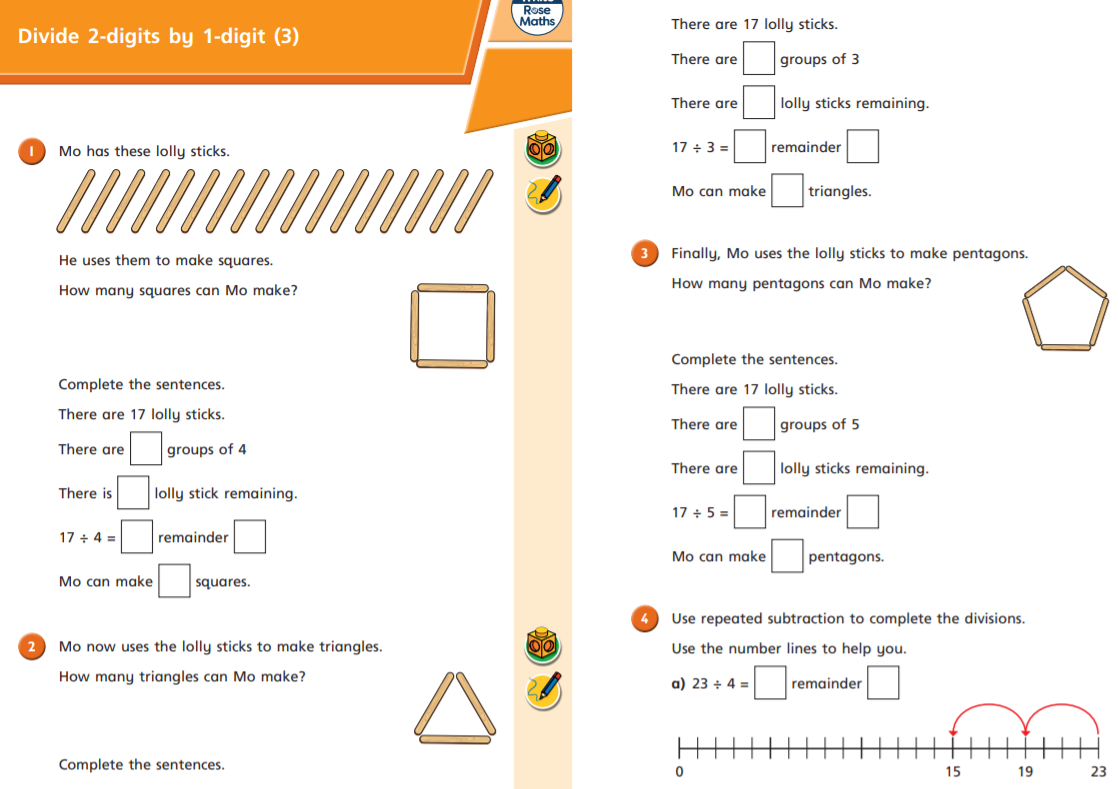 Tuesday - (sheet 2)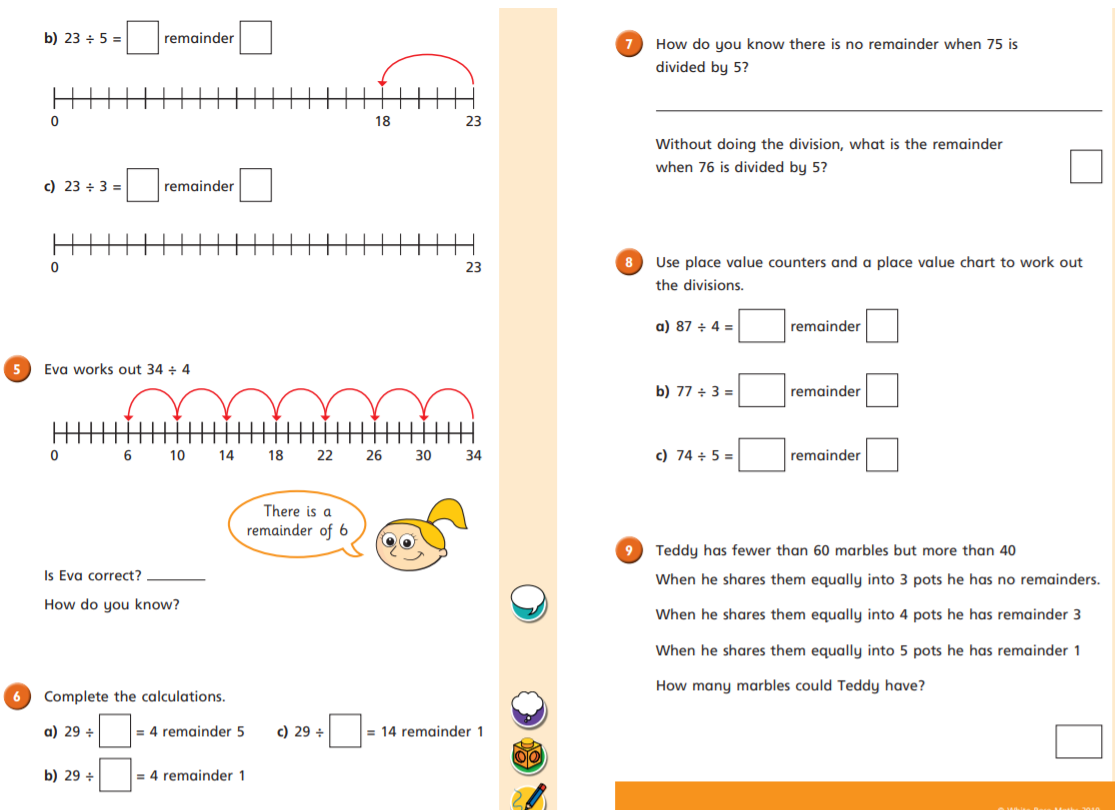 Wednesday - (sheet 1)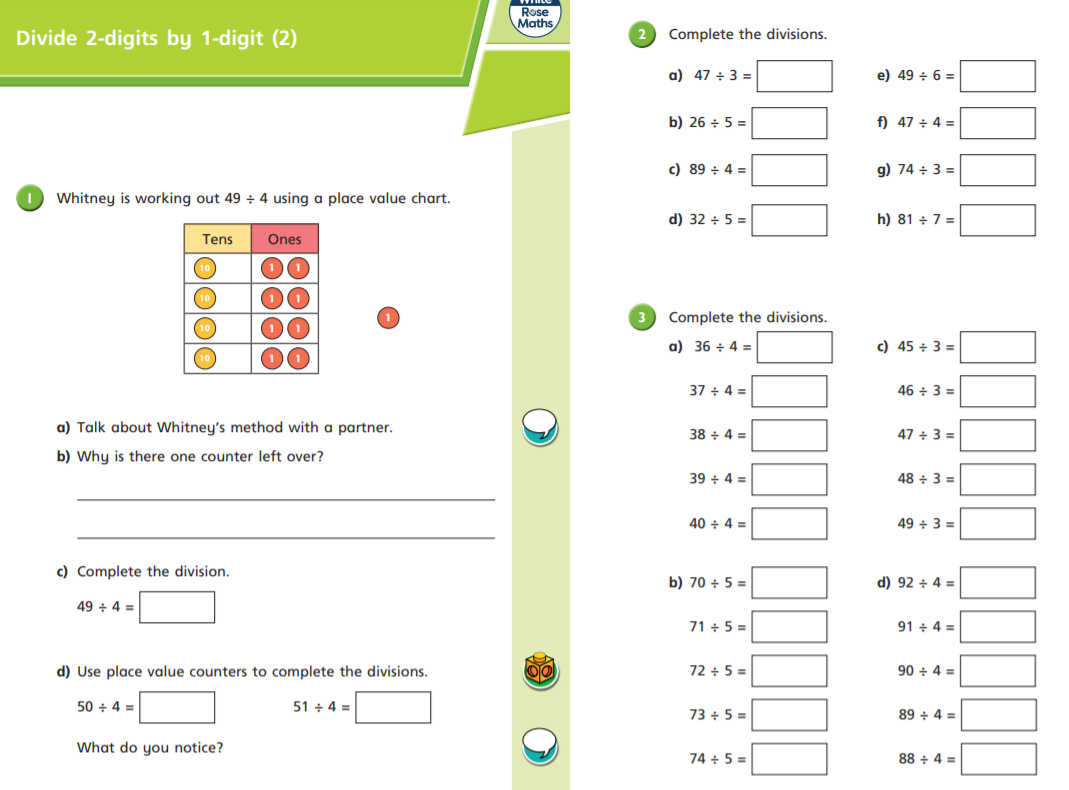 Wednesday – (sheet 2)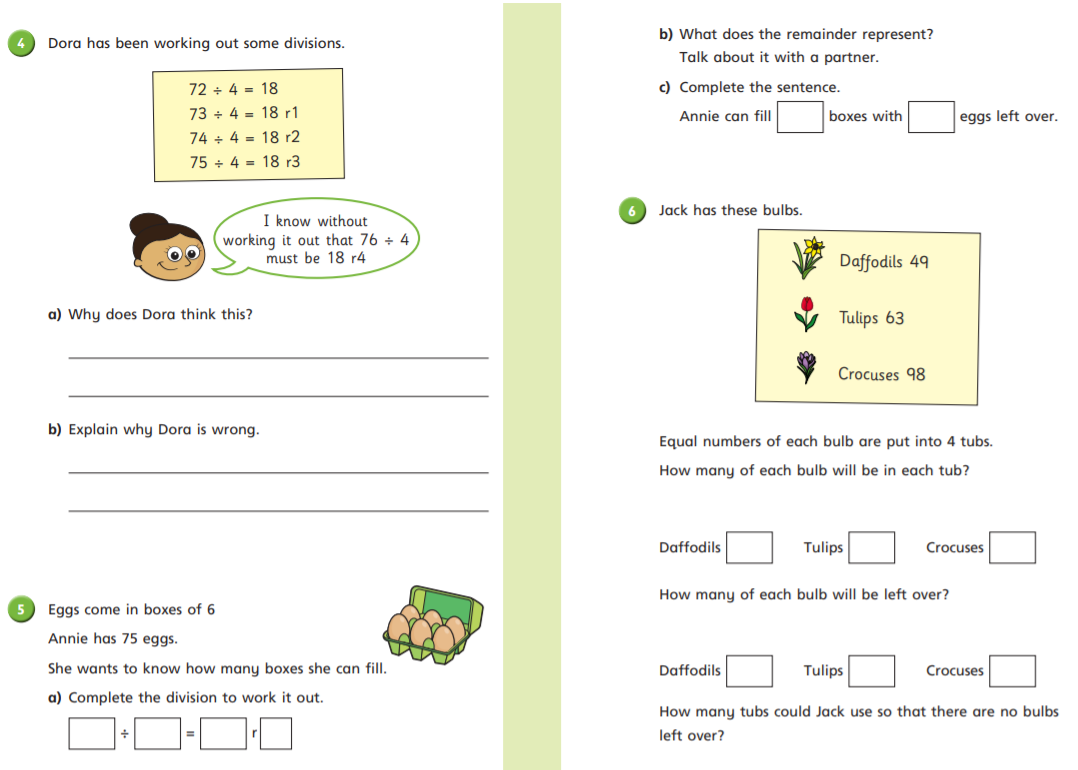 Thursday - (sheet 1)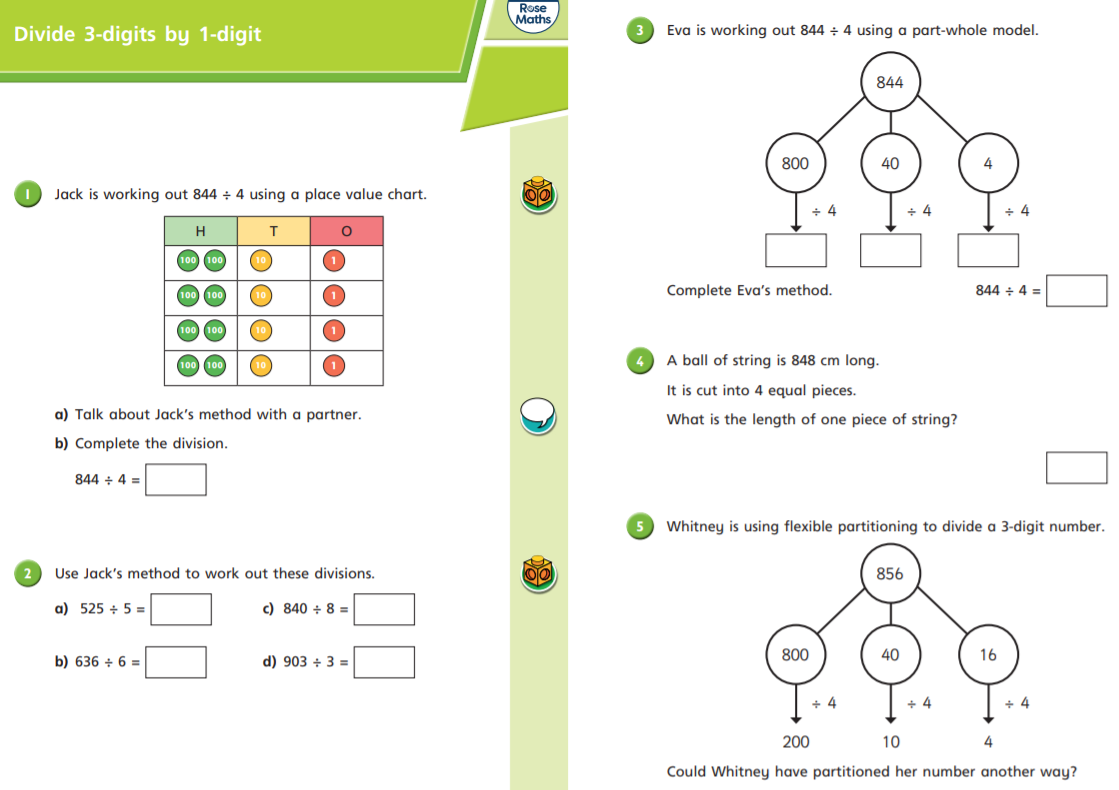 Thursday - (sheet 2)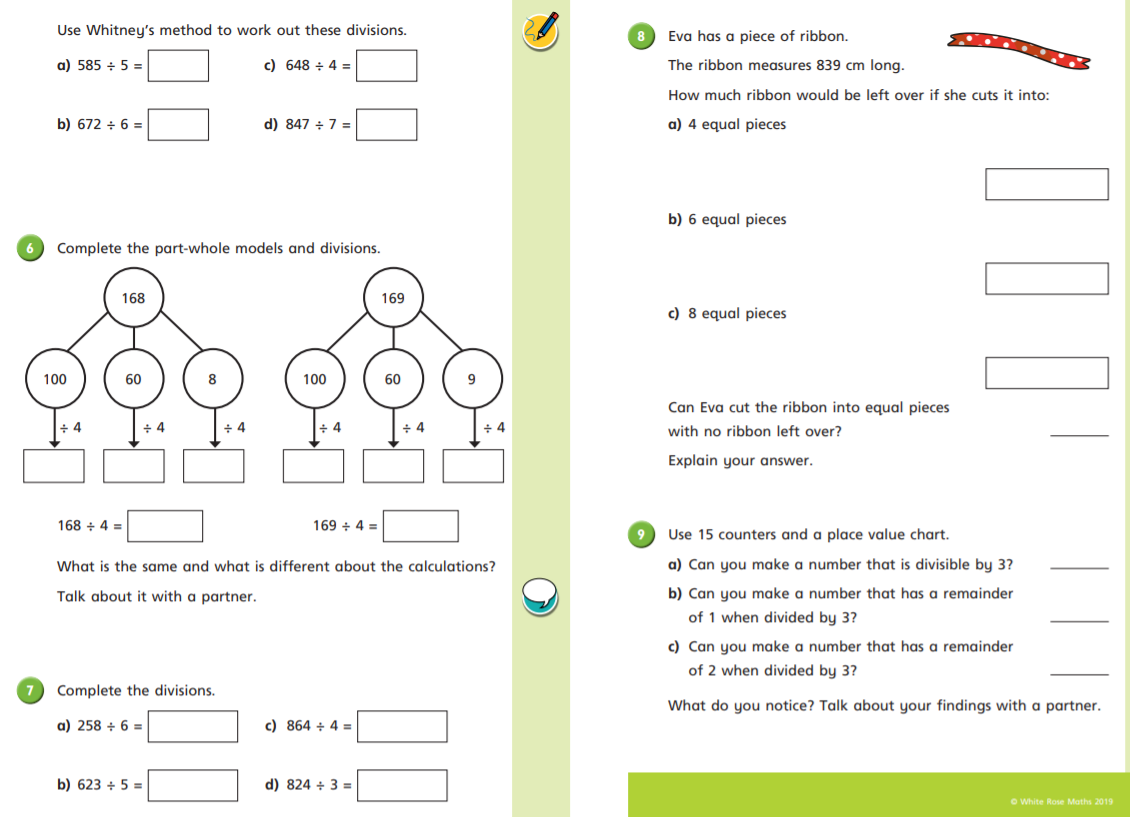 Friday - (sheet 1)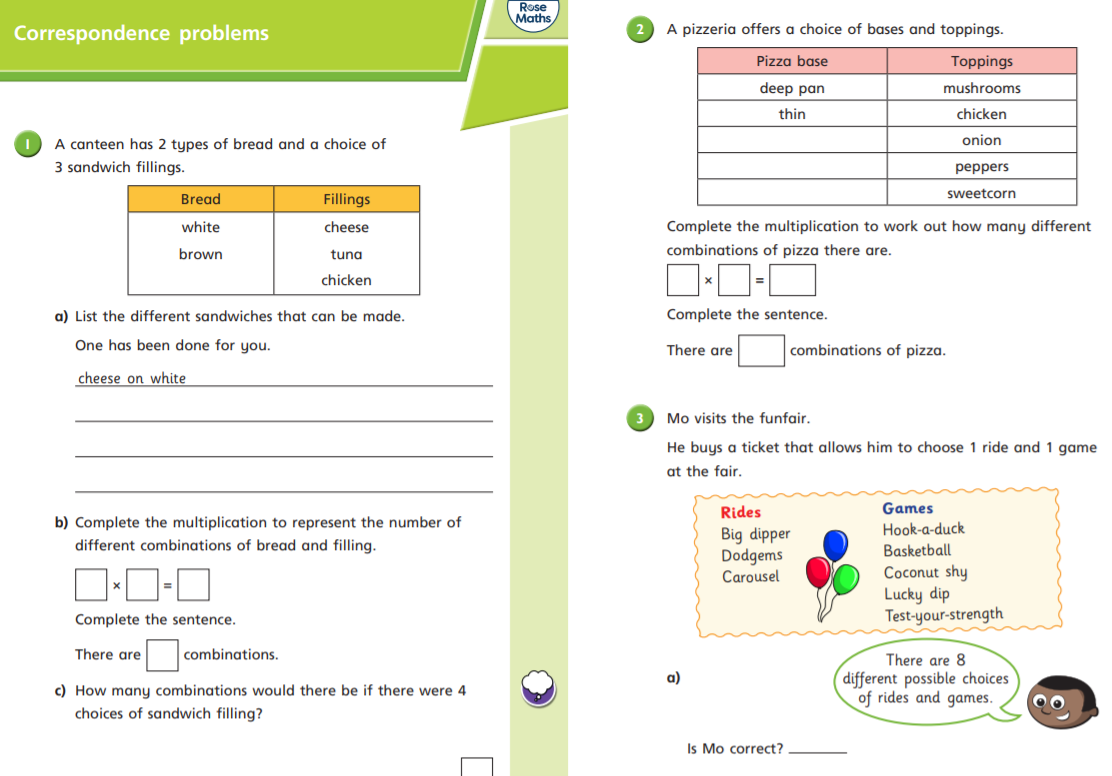 Friday - (sheet 2)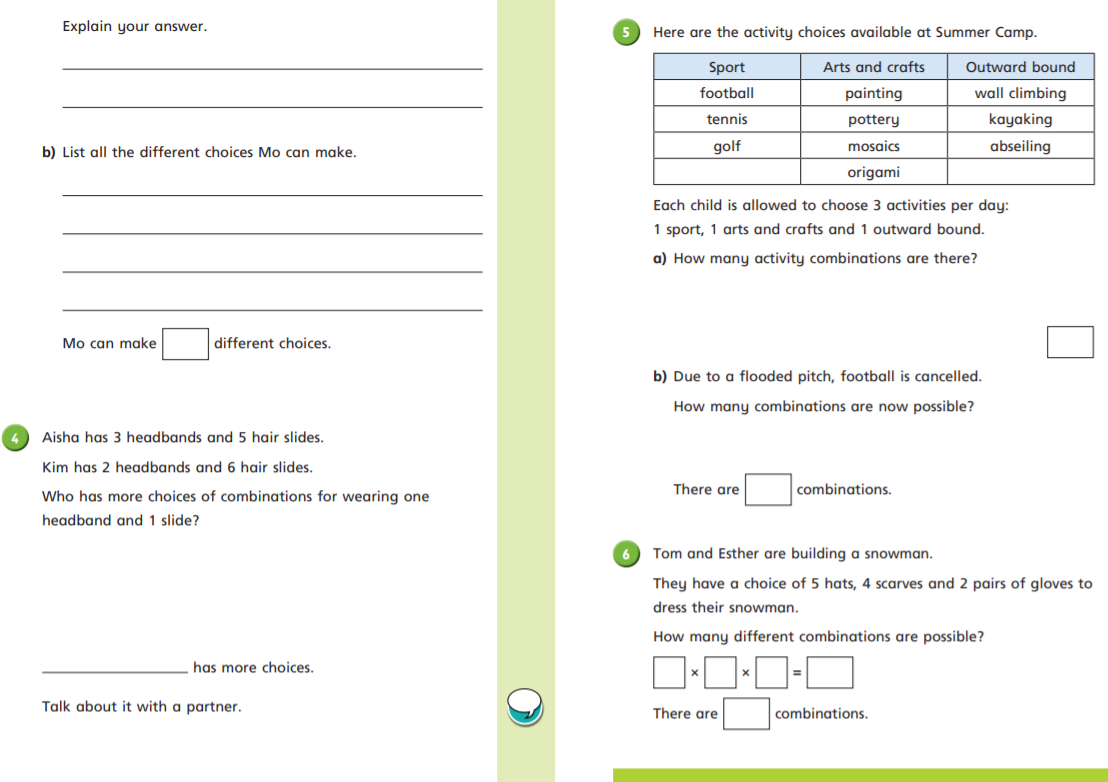 Remember to show your work to your teacher. You can bring it to the office each week as you collect your next home learning pack or send a photo of your work to Mr King at badgerclass@parkside.kent.sch.uk             Mr King  